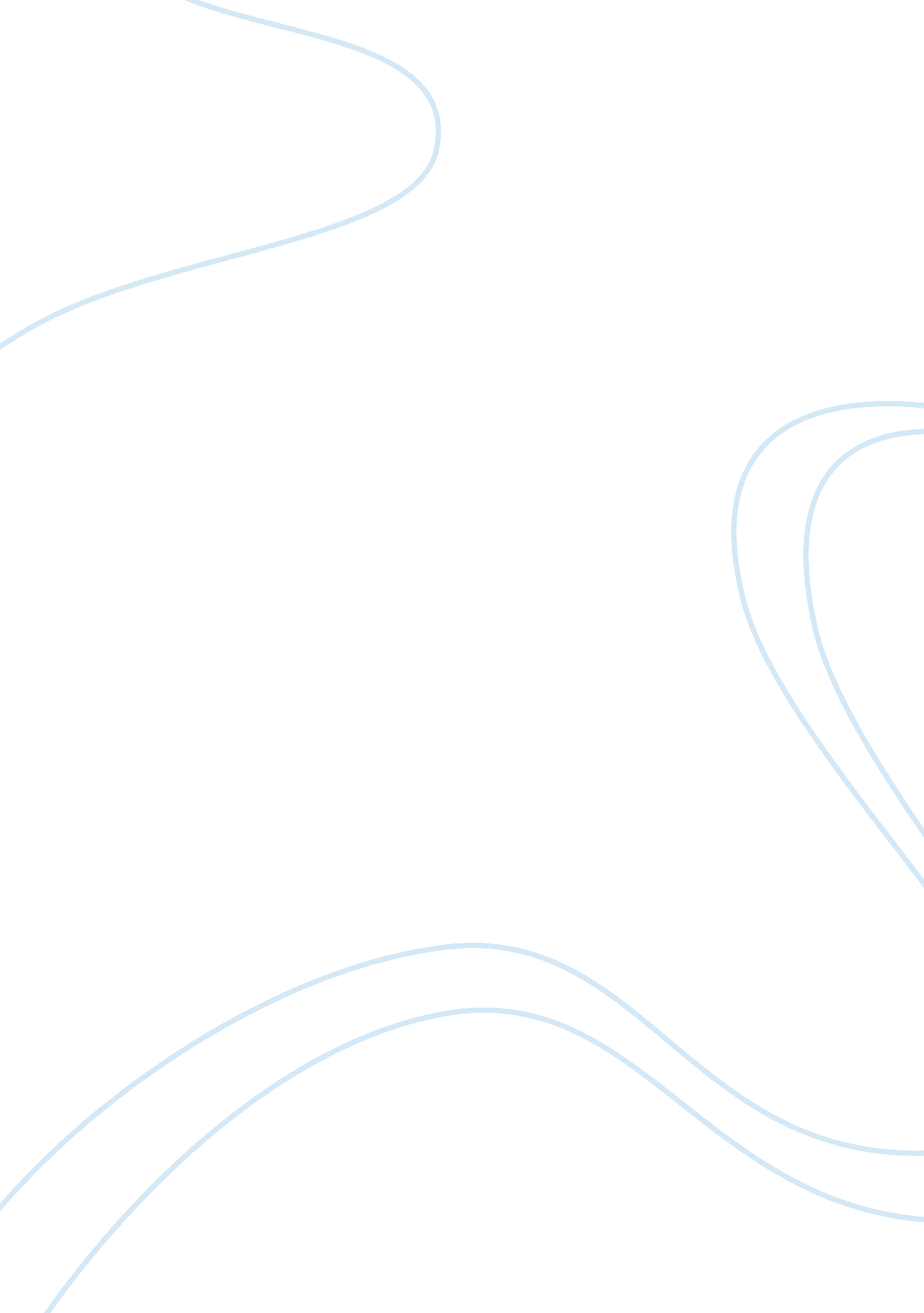 The harlem renaissance assignmentArt & Culture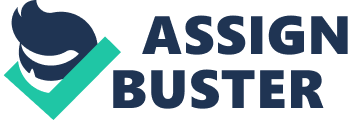 History sys: Ding Louis Daniel Armstrong Summary The Harlem Renaissance was an expression of African-American social thought and culture which took a place In newly-formed Black community In neighborhood of Harlem. The Harlem Renaissance flourished from early 1920 40th and was expressed through every cultural medium-visual art, dance, music, theatre, literature, poetry, history, politics and the consequent “ white flight” of Harlem. Instead of using direct political means, African-American artists, writers, and musicians employed ultra to work for goals of civil rights and equality. Its lasting legacy Is that for the first time (and across racial lines), African-American paintings, writings, and jazz became absorbed into mainstream culture. At the time, it was known as the “ New Negro Movement. ” Louis Armstrong’s Biography Born: August 4, 1901 Birthplace: New Orleans, Louisiana Died: July 6, 1971 (heart attack) He was best known as the charismatic Jazz trumpeter who recorded “ Hello Daddy’ Louis Armstrong was the most famous Jazz in New Orleans clubs and saloons in his early teen. By the sass Armstrong was touring the country and leading his own band, the Hot Five (later the hot seven). He continued to tour and record throughout his life and was particularly famous for his innovative, loose-limbed improvisations; some call him the first great Jazz improviser. His gravelly voice and sunny persona were a hit with non-Jazz public, and later in his career he became sort of cheerful ambassador of Jazz, even appearing as himself (more or less) in movies like High Society (1 956, with his good friend Being Crosby and starlet Grace Kelly) Hello Dolly! 969, with Barbara Strained). The theme song of from the later film became his most widely-known recording. Contribution Louis Armstrong had on the Harlem Renaissance HIS growing popularity put him in contact with the cultural elites In New York which helped to bring Jazz downtown. This Influenced mainstream musicians and brought a unique e element to popular entertainment all over the country. Conclusion ultimately, Louis Armstrong made a big Impact on Harlem Renaissance and to Jazz. And he will continue to live on the human history and In the heart of musicians and he people. Louis Armstrong Is one of the most respected musicians In the history of jazz music. Culture which took a place in newly-formed Black community in neighborhood of direct political means, African-American artists, writers, and musicians employed culture to work for goals of civil rights and equality. Its lasting legacy is that for the first time (and across racial lines), African-American paintings, writings, and Jazz Negro Movement. ” Louis Armstrong Biography He was best known as the charismatic Jazz trumpeter who recorded “ Hello Daddy Society (1956, with his good friend Being Crosby and starlet Grace Kelly) Hello Dolly! His growing popularity put him in contact with the cultural elites in New York which helped to bring Jazz downtown. This influenced mainstream musicians and brought a Ultimately, Louis Armstrong made a big impact on Harlem Renaissance and to Jazz. And he will continue to live on the human history and in the heart of musicians and the people. 